METRICS AND MEASUREMENT TEST REVIEWIndicate how many significant figures there are in each of the following measured values then put in scientific notation. 13) 3 x 102 = _________________                14) 6 x 10-3 = ________________   15) 7 x 104 = _________________               16) 900 x 10-2 = ______________ 17) 2.4 x 103 = _______________               18) 4 x 10-6 = _________________ 19.) Describe each target using the words accurate and precision in each statement. 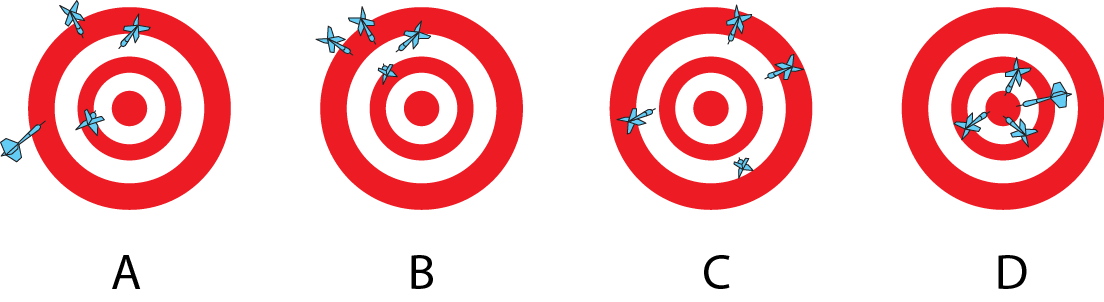 Convert the following measurements:Compare using <,> or =. 32. Write down 3 of the most important lab safety rules to follow in the lab.METRICS AND MEASUREMENT TEST REVIEWIndicate how many significant figures there are in each of the following measured values then put in scientific notation. 13) 3 x 102 = _________________                14) 6 x 10-3 = ________________   15) 7 x 104 = _________________               16) 900 x 10-2 = ______________ 17) 2.4 x 103 = _______________               18) 4 x 10-6 = _________________ 19.) Describe each target using the words accurate and precision in each statement. Convert the following measurements:Compare using <,> or =. 32. Write down 3 of the most important lab safety rules to follow in the lab.246.32107.854100.30.6781.0080.003400.0001700000350.6701.00003200014.60020.) 2000 mg = _______ g 23) 104 km = _______ m 21) 2500 m = _______ km24) 480 cm = _____ m 22) 50 cm = _____ m 25) 6.3 cm = _____ mm 26) 63 cm___ 6 m 27) 5 g ____508 mg 28) 1,500____ mL 1.5 L 29) 536 cm ____53.6 hm 30) 43 mg____ 5 g31) 3.6 m_____ 36 cm 246.32107.854100.30.6781.0080.003400.0001700000350.6701.00003200014.60020.) 2000 mg = _______ g 23) 104 km = _______ m 21) 2500 m = _______ km24) 480 cm = _____ m 22) 50 cm = _____ m 25) 6.3 cm = _____ mm 26) 63 cm___ 6 m 27) 5 g ____508 mg 28) 1,500____ mL 1.5 L 29) 536 cm ____53.6 hm 30) 43 mg____ 5 g31) 3.6 m_____ 36 cm 